1.KURULUŞ AMACI:Sağlık tesisinde gerçekleştirilen Klinik Kalite çalışmalarının Bakanlıkça yayımlanan “KlinikKalite Ölçme ve Değerlendirme Rehberleri” doğrultusunda gerçekleştirilmesini sağlamak.2. SORUMLULAR:Başhekim veya görevlendireceği Başhekim Yardımcısı,İdari Mali Hizmetler Müdürü veya görevlendireceği Müdür Yardımcısı,Sağlık Bakım Hizmetleri Müdürü,Kalite ve Verimlilik Yönetim Direktörü,Kurumda izlenen Klinik Kalite sağlık olgusu için ilgili branşlardan bir hekim,Verimlilik birim sorumlusuUSS Veri Sorumlusu3.KLİNİK KALİTE İYİLEŞTİRME KOMİTESİ’NİN GÖREV, YETKİ VE SORUMLULUKLARI;Sağlık tesisinde gerçekleştirilen klinik kalite çalışmalarının Bakanlıkça yayımlanan “KlinikKalite Ölçme ve Değerlendirme Rehberleri” doğrultusunda gerçekleştirilmesini sağlamak,Sağlık olgusu bazında izlenen klinik kalite göstergeleri ile ilgili veri kalitesini değerlendirmek, veri kalitesi ile ilgili gerekli düzeltici önleyici faaliyetleri belirlemek ve bu faaliyetlerin gerçekleştirilmesini sağlamak,Klinik kalite göstergeleri ile ilgili Bakanlık tarafından gönderilen geri bildirim raporlarına Klinik Kalite Karar Destek Sistemi (K3DS) ve HBYS’ den elde edilen sonuçları karşılaştırarak gösterge bazında analizler yapmak,Gösterge bazında ulusal hedeflere ulaşma düzeyini değerlendirmek, hedefe ulaşmak için gerekli faaliyetleri planlamak,Gösterge bazında belirlenen iyileştirme faaliyetlerini başlatmak,Sağlık tesisinde izlenen her bir Klinik Kalite sağlık olgusu ile ilgili sonuçlar, yapılan çalışmalar ve gerçekleştirilmesi gereken iyileştirme faaliyetleri hakkında üç aylık, altı aylık ve yıllık raporlar oluşturarak Genel Sekreterlik ile paylaşmak.Sağlık tesislerinde verimlilik ve kalite ile ilgili faaliyetleri izlemek, koordinasyonunu sağlamak ve gerekli düzeltici önleyici faaliyetleri yapmak üzere “Kalite ve Verimlilik Birimi” oluşturulacaktır.Başhekim: Başkanİdari Mali İşler Müdürü: Üye. Sağlık Bakım Hizmetleri Müdürü:ÜyeBranş Doktorları: Üye. Verilerin doğru olarak sisteme girilmesini sağlamak.Kalite ve Verimlilik Birimi’nin görevleri;Sağlık tesisindeki, klinik kalite ve verimliliğe ilişkin çalışmaları izlemek, değerlendirmek, sorunları ve çözüm önerilerini üst yönetime raporlamak,Sağlık tesisindeki, klinik kalite ve verimlilik ile ilgili öz değerlendirme çalışmalarında bulunmak,Klinik Kalite İyileştirme Komitesi’nin sekretaryasını yürütmek,Klinik kalite süreçleri ile ilgili Bakanlıkça verilen talimatlar doğrultusunda uygulamaların kurumda gerçekleştirilmesini sağlamak,Kurumda karşılaşılan klinik kalite ve verimliliğe ilişkin sorunlar ve çözüm önerileri ile uygunsuzlukları gidermeye yönelik gerçekleştirilecek düzeltici önleyici faaliyet önerilerini Hastane yönetime raporlamak,Klinik kalite göstergeleri ile ilgili Bakanlık tarafından gönderilen geri bildirim raporlarına Klinik Kalite Karar Destek Sistemi (KDS) ve HBYS' den elde edilen sonuçları karşılaştırarak gösterge bazında analizler yapmak,Verimlilik gösterge kartları ile Sağlık Bilgi Yönetim Sistemleri yazılımları aracılığıyla USS’ye (Ulusal Sağlık Sistemi) iletilen verilerin zamanında, doğru ve belirlenen kurallara uygun şekilde gönderimini sağlamak,Kurumda izlenen her bir Klinik Kalite sağlık olgusu ile ilgili sonuçlar, yapılan çalışmalar ve gerçekleştirilmesi gereken iyileştirme faaliyetleri hakkında üç aylık, altı aylık ve yıllık raporlar oluşturarak Genel Sekreterlik ile paylaşmak,Sağlık olgusu bazında izlenen tüm klinik kalite göstergeleri ile ilgili veri kalitesini değerlendirmek, veri kalitesi ile ilgili gerekli düzeltici önleyici faaliyetleri belirlemek ve bu faaliyetlerin gerçekleştirilmesini sağlamak.USS Veri Sorumlusunun görev ve sorumlulukları:Klinik kalite ve verimlilik karnelerine yönelik verileri de kapsayan, Sağlık Bilgi Yönetim Sistemi (SBYS) yazılımları aracılığıyla USS’ye (Ulusal Sağlık Sistemi) iletilen verilerin zamanında, doğru ve belirlenen kurallara uygun şekilde gönderimini sağlamak,Sağlık Bakanlığı Sağlık Bilgi Sistemleri Genel Müdürlüğü KDS Birimi tarafından geliştirilen ve yayınlanan web adresinden erişilen KDS raporları aracılığı ile veri takibini yapmak,Kurumlarda yürütülen Klinik kalite göstergeleri ve Verimlilik Karneleri çalışmaları sürecinde veri girişlerini doğrulamak, doğru veri gönderimini sağlamak ve bu kapsamda yürütülen çalışmaları izlemek ve gerekli düzenlemeleri yapmak.Hekimler branş ünvanlarına göre görevlendirildiklerinden dolayı bu branşlarda çalışan hekim bu ekipte görevlendirilir.4.KOMİSYONUN TOPLANMA SÜRESİ: YILDA 4 KEZ 3 AYDA BİR TOPLANIR.5.KOMİSYONDA YER ALAN KİŞİLER:OLURBAŞHEKİMUzm. Dr. Hasan BALABAN11 .09 .2019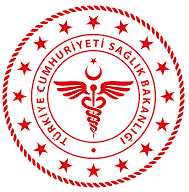 KLİNİK KALİTE İYİLEŞTİRMEKOMİTESİKLİNİK KALİTE İYİLEŞTİRMEKOMİTESİKLİNİK KALİTE İYİLEŞTİRMEKOMİTESİ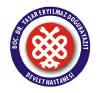 DÖK.NO: KY.YD.24YAY.TAR:.09.09.2019REV.NO:01REV.TAR:SAYFA:1/2KLİNİK KALİTE İYİLEŞTİRME      KOMİTESİKLİNİK KALİTE İYİLEŞTİRME      KOMİTESİKLİNİK KALİTE İYİLEŞTİRME      KOMİTESİDÖK.NO: KY.YD.24YAY.TAR:.09.09.2019REV.NO:01REV.TAR:SAYFA:1/2NOGÖREVİ/ÜNVANIADI SOYADI                                İMZABaşhekim/ Başhekim YardımcısıHasan BALABAN/ Mehmet ALACASağlık Bakım Hizmetleri MüdürüKadriye Özlem YILMAZİdari Mali İşler MüdürüNazan ALTUNTAŞ GÖKTÜRKKalite Yönetim DirektörüHayrettin TEYFURKalp Hastalıkları UzmanıDeniz GIRGAMIŞLIİç Hastalıkları UzmanıMeltem KAYNAR ERDOĞANKadın Hastalıkları UzmanıK.Güven ÖZMENGöz Hastalıkları UzmanıMelike Lider GEZER ÖRMENGöğüs Hastalıkları UzmanıNöroloji UzmanıMehmet DEMİROrtopedi UzmanıEyüp ÇETİNERVerimlilik birim sorumlusuRecep ÖZMENUSS Veri SorumlusuAyşe KÜÇÜKKAYABilgi işlem personeliMücahit GÜNEŞ